УДК 338.45:246.87Чупріна М.О.,Пінчук А.О.СТРУКТУРНО-ЛОГІЧНІ СХЕМИ ТА МОДЕЛІ ФОРМУВАННЯ РЕГІОНАЛЬНОЇ ПРОМИСЛОВОЇ ІННОВАЦІЙНОЇ СИСТЕМИЗдійснено формалізацію концептуальної моделі реалізації дій інноваційної системи управління розвитком стратегічного потенціалу регіональних промислових комплексів.  Доведена необхідність формування регіональної промислової інноваційної системи в контексті забезпечення результативності управління розвитком стратегічного потенціалу регіональних промислових комплексів УкраїниКлючові слова. стратегічний потенціал регіональних промислових комплексів, регіональна промислова інноваційна система, алокаційна технологія управління розвитком стратегічним потенціалом.ВСТУП[1]Слід визнати, що науково-прикладні завдання щодо забезпечення достатніх темпів промислового зростання в Україні не можна вирішити без активного провадження процесів із підвищення ефективності використовуваних технологій управління розвитком стратегічного потенціалу (СП) регіональних економічних систем (РЕС) та розроблення об’єктивних методичних підходів щодо оцінювання-прогнозування результативності їх використання. У цій відповідності, нагальним є вказати на потребу у формуванні структурно-логічних схем і модельних вирішень для розбудови регіональної промислової інноваційної системи, реалізація функцій якої дозволить досягти достатнього рівня економічної безпеки як реального сектору регіональної економіки, так і держави у цілому.Відмітимо, що теоретичним і прикладним аспектам вирішення багатогранних проблем забезпечення ефективності функціонування промисловості, а у її межах реального сектору регіональної економіки (РСРЕ), присвячені праці О. Алимова, О. Амоші, Б. Данилишина, С. Дорогунцова,  А. Кондрашихіна, М. Корецького, Г. Кузьменко, В. Микитенко, О. Невелєва, В. Прушківського, А. Федорищевої, В. Худолей, Л. Чернюк, І. Чукаєвої, О. Царенко, С. Шкарлета та ін [1, 3 - 5]. Однак, віддаючи належне теоретичній та практичній цінності попередніх здобутків, існує потреба у системному дослідженні проблематики цілеорієнтованого управління розвитком СП РПК України. Недостатній ступінь розробки теоретико-методологічних підходів до розв’язання проблем формування алокаційного управління розвитком СП РПК, за яким імовірнісними стають бажані темпи промислового зростання, з одного боку, та важливість результатів дослідження для соціально-економічного зростання регіонів, з другого, свідчать про об’єктивну необхідність подальшого розроблення цієї наукової проблематики.Отже, глибоке висвітлення економічних проблем забезпечення результативності управління безпосередньо пов’язане із усвідомлення змісту промислової інноваційної стратегії регіону та потребує вирішення двох взаємозалежних завдань. Так, у внутрішньому соціально-економічному просторі РЕС – це формування високоінтелектуальної регіональної промислової інноваційної системи (РПІС). Щодо загальнодержавної арени – це розроблення та реалізація стратегії промислово-інноваційної стабільності регіонів (СПІСР), що передбачає цільову спрямованість дії вже формалізованих функціоналів сучасної системи забезпечення економічної безпеки (ЕБ). Провадження у стислі терміни останньої вимагає конструктивних економіко-організаційних рішень на засадах домінування у її сукупності структурно-функціональних підсистем та алокаційних важелів впливу на темпи формування, нарощення і використання СП в межах реального сектору регіональної економіки.З огляду на зазначене, метою даної статті є розробка і обґрунтування теоретико-методологічних засад і практичних рекомендацій із управління розвитком СП РПК на засадах комплексного урахування, у процедурах ідентифікації масштабів розвиненості сукупних можливостей, резервів і ресурсів реального сектору регіональної економіки, принципів системного й об’єктно-цільового підходів, базових положень структурно-інформаційної теорії надійності систем. Відповідно до визначеної мети, науково-прикладними завданнями цієї статті є наступні:1) побудова структури і визначення базових функції системи управління формуванням, нарощенням та використанням СП РПК;2) обґрунтування доцільності формалізації та введення РПІС, що убезпечує генерування інноваційних процесів в інтелектуально-інформаційній, організаційно-економічній і нормативно-правовій сфері діяльності задля реструктуризації регіональних промислових комплексів.При цьому, зазначимо, що в основу теоретичних розробок нами покладено базові положення концепції загальної теорії систем, стратегічного управління, об’єктно-цільового підходу, теорій: прийняття рішень, макроекономіки, економічного аналізу та прогнозування. РЕЗУЛЬТАТИ ДОСЛІДЖЕННЯДослідження сутності та змісту базових положень системного, об’єктно-цільового підходів до визначення й змісту технологій управління розвитком СП РПК [2, 6], а також стохастична їхня адаптація до принципів структурно-інформаційної теорії надійності систем дозволили авторам статті передбачити наступне:  забезпечення ефективності управління формуванням, нарощенням та використанням СП РПК стає можливим на сучасному історичному етапі функціонування  останніх в умовах ресурсних обмежень та нестійкого економічного середовища лише у разі побудови і впровадження у практику господарювання регіональної промислової інноваційної системи алокаційного типу, функціонали якої стимулюватимуть діяльність із генерування системних ознак до сталого розвитку держави.У цьому зв’язку пропонуємо до використання тлумачення змісту регіональної промислової  інноваційної системи – як інституту управління промисловістю в регіонах інноваційного типу в якості невід'ємної підсистеми національної промислової інноваційної системи, що забезпечує умови й реалізацію прогресивних управлінських вирішень щодо активізації інноваційних процесів в межах РПК, здійснюваних суб'єктами інноваційної діяльності. Реалізація дії останньої провадиться цілеспрямовано і є адекватною: а) реальним виробничо-господарським і соціально-економічним процесам, що відбуваються в межах РПК; б) сформованій Х-інституційній матриці, яка історично склалася в Україні; в) реальним цільовим функціоналам, які: забезпечують взаємодію елементів РПІС, коригування їхньої діяльності у рамках вибраної інноваційної стратегії промислового зростання; націлені на нарощення інноваційного, технологічного та інформаційно-методичного потенціалу, а також потенціалу структурних змін за рахунок підвищення інвестиційної привабливості й конкуренто-спроможності РПК України як окремо кожного, так і в цілому промисловості.Стратегічною метою даної формалізації та реалізації дії РПІС – є створення багатогалузевого, високотехнологічного, конкурентоздатного і високоефективного промислового комплексу в межах регіону як основи: забезпечення достатнього рівня його ЕБ; підвищення життєвого рівня населення територій; оздоровлення екологічної ситуації при генеруванні ознак до сталого людського розвитку; інтеграції промислового комплексу держави у систему світогосподарських зв’язків на взаємовигідних умовах. Поряд із зазначеним, доцільним, на думку авторів, дослідження є здійснення добору найбільш оптимального набору технологій із управління реінжинірингу СП РПК України, який, перш за все, повинен базуватися на: а) аналізі й поданні реального стану РПК; б) пошуку найбільш ефективних варіантів забезпечення конкурентноздатності продукції; в) оцінці ємності ринків збуту для вітчизняної промислової продукції в країні і за її межами; г) обґрунтуванні національних інтересів (НЕІ) та виборі протекціоністських заходів для РПК; д) визначенні допустимих порогових меж відхилень узагальненого інтегрального показника задля ідентифікації параметрів ефективності управління розвитком СП РПК й обчисленні можливих економічних наслідків реалізації того чи іншого варіанта стратегії управління формуванням, нарощення та його використанням в умовах ресурсних обмежень, що, наразі, існують в межах держави в цілому та кожного РПК, зокрема.Визнаємо, що метою створення й запровадження у практику господарювання функціонування регіональної промислової інноваційної системи  є: а) забезпечення достатніх умов, залучення наявних резервів; б) пошук і повне освоєння потенційних можливостей РПК (інноваційних, технологічних, інформаційно-методичних і структурних змін); в) побудова та реалізація дії цільових функціоналів і формування підмеханізмів інноваційного розвитку промисловості регіону, як головного фактора його конкурентоспроможності. У відповідності до приведеного нагальним завданням даного дослідження є: опрацювання структурно-функціонального складу суб'єктів управління РПІС із виокремлення специфічних функцій суб’єктів, що будуть займатися формуванням, нарощенням та забезпеченням раціонального використання СП кожного РПК. При цьому слід визначити й структурувати сукупність ключових функцій суб'єктів промислово-інноваційної системи управління розвитком промисловості регіону. Провадження й окреслення зазначеного дозволить виявити їхні повноваження і межі відповідальності у процесах переходу регіональної промисловості на інноваційний тип зростання. Проте, слід обґрунтувати доцільність формування організаційних структур управління й суспільного регулювання інноваційної діяльності на мезоекономічному рівні СП. Оскільки, вони забезпечать: поєднання інтересів, посилення координації дій реальних і потенційних учасників нововведень (які будуть реалізовуватися в межах певного РПК); підвищення цілеспрямованості й ефективності керуючих впливів з боку суб'єктів управління інноваційним розвитком промисловості регіонів держави (структурно-логічну схему приведено на рис. 1). Поряд із цим, нагальним завданнями є:здійснення розробки архітектури механізму управління розвитком СП РПК. Вважаємо, що цей механізм управління інноваційним розвитком промисловості регіону повинен включати сукупність методів, інструментарію, важелів нормативно-правового, інформаційного й організаційного впливу на інноваційні процеси/регенерацію РПК. Оскільки, останній дозволить погодити стратегічні цілі суб’єктів державного і регіонального управління з визначеними в межах певного РПК напрямами, сформувати і забезпечити дію оптимального складу регуляторів активізації інноваційної діяльності господарюючих суб'єктів на мезоекономічному рівні;побудова алгоритму формування самої методологічної моделі реалізації дії РПІС за використання методів імітаційного моделювання, експериментальна перевірка якого на адекватність реальним виробничо-господарським, технологічним, інноваційним та соціально-економічним процесам, що відбуваються в межах певного РПК дозволить обґрунтувати й прийняти найбільш оптимальний варіант формування РПІС та перманентно її модернізовувати на засадах обліку й опрацювання результатів реалізації відібраної для регіону інноваційної стратегії з урахуванням існуючих умов функціонування РПК. Запровадження даного алгоритму дозволить: а) опрацювати окремі пропозиції методичного характеру; б) розробити економічні механізми, моделі та систему критеріальних показників задля ідентифікації масштабів розвиненості СП РПК та оцінювання-прогнозування результативності управління його розвитком; в) запропонувати пропозиції до методів розрахунку кожного з системи порівняльних показників результативності управління формуванням, нарощенням та використанням СП РПК; г) привести конкретні розрахунки планів, прогнозів, норм і нормативів щодо управління персоналом в межах певного РПК; д) розробити форми управлінських та економічних документів, планових, звітних і аналітичних задля перманентного уточнення методичних вказівок щодо ідентифікації масштабів розвиненості СП РПК (зазначене детально викладно у попередніх наукових працях авторів статті [7, 8]).З погляду прискорення динамічних змін при провадженні організаційно-економічних процесів і зростанні значимості фактору часу, на сучасному етапі управління розвитком СП РПК, великого значення набуває проблематика використання певних складових стратегічного потенціалу України в цілому та пріоритетних для кожного РПК елементів СП, зокрема, з коригуванням їхнього впливу у часі та просторі. Зазначене повинно стати їхньою динамічною характеристикою. Таким чином, РПІС здатна буде самостійно й у взаємодії з іншими інноваційними системами задовольняти потреби РПК в інноваціях і забезпечувати його регенерацію в адміністративному, галузевому й територіальному аспектах. Зазначимо, що РПІС повинна мати ряд певних якостей і властивостей до сталого розвитку і надійного функціонування. У їхньому переліку повинні бути наступне: цілісність, емерджентність, сумісність, синергізм, функціонально-структурна будова, розвиток, адаптивність, стійкість, відкритість, інформативність, складність, що убезпечить сталий розвиток РПК.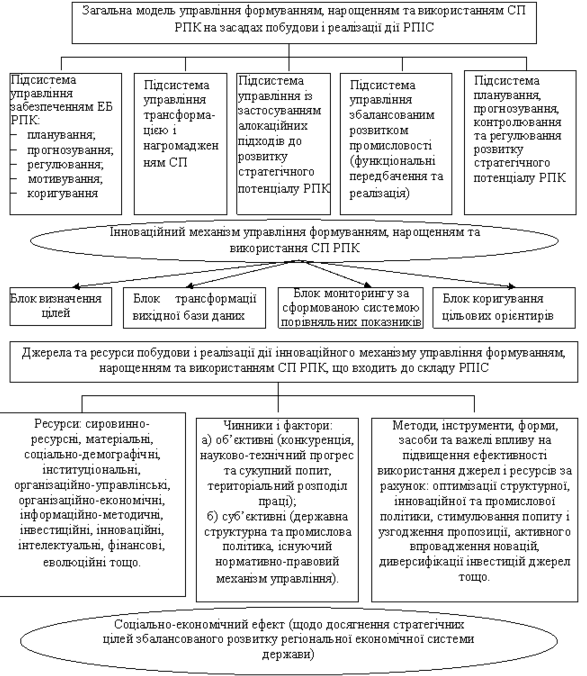 Рис. 1 Модель управління розвитком та використанням стратегічного потенціалу промисловості України ( авторська розробка)ВИСНОВКИУ цілому, зазначимо, що процес управління розвитком СП певного РПК за рахунок активізації інноваційних процесів можна представити у замкненому циклі у вигляді послідовності наступних семи етапів реалізації відповідної стратегії управління формуванням, нарощенням та використанням сукупних можливостей, резервів і ресурсів РПК, а саме: 1) формалізація цілей управління розвитком СП РПК за деталізацією завдань РПК; 2) розробка інноваційної стратегії управління розвитком СП певного РПК; 3) формування інноваційної політики, а в її межах технологій управління СП РПК; 4) розроблення інноваційних програм іх управління розвитком РПК; 5) визначення етапності реалізації приоритетної цільової інноваційної програми по управлінню розвитком  СП РПК; 6) побудова ідентифікації параметрів СП; 7) контролювання та коригування діяльності щодо реалізації алокаційної технології з управління формуванням , нарощенням та використанням СП певного РПК. Проте, визнаємо, що результати здійснення управлінського впливу з боку суб'єкта управління на об'єкт можуть бути спрямовані на: а) збільшення обсягів виробництва інноваційної продукції та кількості інноваційних промислових підприємств; б) мінімізацію втрат промислових підприємств при впроваджені інновації та нарощенні технологічного потенціалу РПК; в) підвищення результативності використання інформаційно-методичного потенціалу в контексті вирішення проблем із нарощення інноваційного потенціалу та потенціалу структурних змін задля забезпечення високої  конкурентоспроможності певного РПК. Однак, ефективність реалізації інноваційних процесів буде залежати від: достатності технологічного й розвиненості інноваційного потенціалу; кардінальності здійснених структурних зрушень у промисловості регіону; наявності сформованої в межах регіону необхідної інноваційної інфраструктури та інформаційно-аналітичного забезпечення; визначеності регіональної інноваційної стратегії й дієвості інноваційної політики щодо її реалізації з відповідним нормативно-правовим забезпеченням цільового функціоналу у сфері інновацій та управління розвитком СП певного РПК.Поряд із цим, можна стверджувати й таке: розвиток подальших досліджень в даному напрямку повинен бути спрямований на розробку науково обґрунтованих рекомендацій, спрямованих  на використання системного й об’єктно-цільового підходів при впровадженні організації та управління інноваційними процесами у промисловості регіону розробку. З огляду на зазначене, найбільш актуальним, на нашу думку, є запровадження в межах певного РПК інноваційної системи коригування розвитку промисловості регіону (ІСКРПР), яка повинна складатися  з комплексу специфічних підсистем, що забезпечують розробку, організацію й реалізацію керуючих впливів, спрямованих на зміну складу, структури, відносин і механізму функціонування промисловості регіону за рахунок нарощення її СП шляхом активізації інноваційних процесів в межах РК.ПЕРЕЛІК ВИКОРИСТАНИХ ДЖЕРЕЛ1.         Кондрашихін А. Б. Стратегії соціально-економічного розвитку регіонів : програмно-цільові методи забезпечення та засади фінансування [Текст] / Кондрашихін А. Б. // Збірник наукових праці ДДУУ. Сер.: Державне управління. – Д.: Вид-во ДДУУ, 2012 . – С. 16–29.2.         Механізм стратегічного управління інноваційним розвитком: Монографія [Текст] / за заг. ред. О. А. Біловодської. – Суми: СНУ МОН України «Університетська книга», 2010. – 432 с.3.        Микитенко В. В., Ладонько Л. С. Оптимізаційні моделі макроекономічного регулювання інноваційних процесів на різних рівнях управління промисловістю та її РПК /  В. В Микитенко, Л. С.  Ладонько // Економічна динаміка [Науковий журнал. Електронний ресурс]. Режим доступу до матеріалів: http://www.economy.nayka.com.ua/index.php?nomer_data/4.        Сталий розвиток промислового регіону: соціальні аспекти: Монографія [Текст] / [О. М. Амоша, В. П. Антонюк, О. Ф. Новікова та ін.]. – НАН України, Інститут економіки промисловості. – Донецьк: Вид-во Ін-ту економіки промисловості, 2012. – 534 с.5.        Управління ризиками сталого розвитку промислового регіону: концептуальне, правове та науково-методичне забезпечення [Текст] / О. І. Амоша, О. Ф. Новікова, Л. Л. Шамільова та ін. – НАН України, Ін-т економіки промисловості. – Донецьк, Вид-во ІЕП НАН України, 2011. – 68 с.6.        Управління соціально-економічним розвитком: держава, регіон, підприємство: Монографія [Текст] / [Л. І. Антошкіна, І. К. Бондар, Д. М. Стеченко, Н. В. Ушенко та ін]; за ред. д.е.н. Н. В. Ушенко. – Донецьк: ЗАТ «Юго-Восток», 2010. – 292 с.7.        Чупріна М. О.., В. Ю. Худолей Технологія структурно-функціонального оцінювання стратегічного потенціалу регіональних промислових комплексів [Текст] / М. О. Чупріна, В. Ю. Худолей // Соціально-економічний розвиток регіонів контексті міжнародної інтеграції: Збірник наукових праць. – Херсон, ХНТУ МОНмолодьспорту України, Вид-во ПП Вишемирський В. С., 2010. – С. 195 – 200.8.         Чупріна М. О. Технологія управління розвитком стратегічного потенціалу промисловості алокаційно-інверсійного типу [Електронний ресурс] / М. О. Чупріна // Ефективна економіки: наукове фахове видання, 2012. – № 6. – Режим доступу до журналу: http: www.еconomy.nayka.com.uaОдержано 19.02.2013р.© Чупріна Маргарита Олександрівна, ст. викладач кафедри менеджменту Національного технічного університету «КПІ», е-mail: ma.chuprina@ gmail.comПінчук Аліна Олександрівна, викладач кафедри економічної теорії та економіки підприємства Чернігівського  державного технологічного, е-mail: vmikitenko@ukr.net